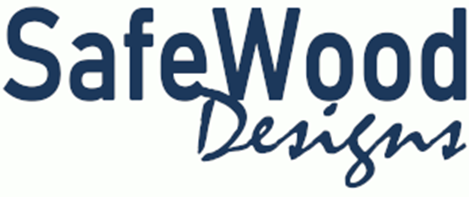 SECTION: 10 26 41BULLET RESISTANT PANELSCopyright 2020 – 2021 SafeWood Designs, Inc. - All rights reservedPART 1 – GENERALSUMMARYSection includes bullet resistant fiberglass panels.REFERENCESAmerican Society for Testing and Materials:ASTM E119-98 Standard Test for One-Hour Fire-Rating of Building Construction and MaterialsASTM F1233-98 Standard Test Method for Forced Entry Testing of Materials/Assemblies, Class IVInternational Organization for Standardization:ISO 9001:2015 Quality Management SystemNational Institute of Justice Ballistic Standards:NIJ Standard 0108.01 – Type III-ASmall Business Administration:SBA Small Business Size StandardUnderwriters Laboratories:UL 752 Specifications and Ammunition, 11th Edition, Standard for Bullet Resisting Equipment published September 9, 2005, revised December 21, 2006, Level 3The United States Department of State:The International Traffic in Arms Regulations (ITAR) SUBMITTALSSubmittals for Review: Submit for approval prior to fabricationProduct Data: Include specifications, brochures, and samplesRecommendations for installation of Bullet Resistant Fiberglass Panels availableCertificates: Submit printed data to indicate compliance with following requirements.UL LISTING Verification and UL752 Current Test Results as provided by Underwriters Laboratories.ASTM E119-98 One-Hour Fire Rating of Building Construction and Materials.ASTM F1233-98 Standard Test Method for Forced Entry Testing of Materials/Assemblies.Manufacturer’s U.S. Dept. of State ITAR Statement of Registration.Manufacturer’s SBA Profile verifying small business status by the SBADELIVERY HANDLING AND STORAGEDeliver materials to project with manufacturer’s UL LISTED Labels intact and legible.Handle material with care to prevent damage.  Store materials inside under cover, stack flat and off the floor. WARRANTYWarrant all materials and workmanship against defects for a period of ten (10) years from the date of Substantial Completion.PART 2 – PRODUCTSMANUFACTURER:  Design Basis: Contract Documents are based on SafeWood Designs, Inc., 7281 Commerce Circle West, Fridley, MN 55432; www.safewooddesigns.com; sales@safewooddesigns.com; Direct contact: 844-896-1800PERFORMANCE CRITERIABullet Resistant Fiberglass Panels shall be Pultruded ballistic grade fiberglass impregnated with thermoset resin and constructed into rigid flat sheets and shall be “non-ricochet type” to permit the capture and retention of an attacking projectile lessening the potential of a random injury or lateral penetrationpenetrationPanel Rating: UL752 Level 3.Bullet resistance of joints: equal to that of the panel and per manufacturers recommendation.MATERIALSPanels shall be Pultruded ballistic grade fiberglass impregnated with thermoset resin and constructed into rigid flat sheets.Thickness: ½”Nominal Weight: 5.5 lbs. per sq. ft.Available Panel Sizes:  [4’ x 8’] [4’ x 10’] [4’ x 12’] Panels manufactured in the United States of America with raw materials sourced from the U.S.A. for quality assurance purposes and to comply with any applicable “Buy American” provisions.PART 3 – EXECUTIONEXAMINATION Prior to starting installation, verify work of related trades required in contract documents and architectural drawings is complete to the point where work of this Section may properly commence.JOINTSReinforce joints with a redundant layer of bullet resistive material (Batton). Minimum width of reinforcing layer at joint shall be 4-inches, centered on panel joints.APPLICATIONInstall armor in accordance with manufacturer’s printed documents and as required by contract documents.Secure armor panels using screws, bolts, or an industrial adhesive.Method of application shall install panels minimizing vulnerabilities by fitting tightly to adjacent surfaces including concrete floor slab, concrete roof slab, bullet resistive door frames, bullet resistive window frames, or similar adjacent conditions